СОВЕТ ДЕПУТАТОВГОРОДСКОГО ОКРУГА ГОРОД ЕЛЕЦЛИПЕЦКОЙ ОБЛАСТИ РОССИЙСКОЙ ФЕДЕРАЦИИшестого созыва 49 сессияР Е Ш Е Н И ЕОт 24.12.2021                                                                                     № 347Об  установлении границ территориидля осуществления территориальногообщественного самоуправления в пределах границ многоквартирного жилого дома № 81 по улице Кирова	Рассмотрев заявление инициативной группы граждан от 06.12.2021 с предложением об установлении границ территории для осуществления территориального общественного самоуправления, учитывая заключение прокуратуры города Ельца, рекомендательное решение постоянной комиссии Совета депутатов городского округа город Елец, руководствуясь Федеральным законом от 06.10.2003 № 131-ФЗ «Об общих принципах организации местного самоуправления в Российской Федерации», Уставом городского округа город Елец, Положением «О территориальном общественном самоуправлении в городском округе город Елец», Совет депутатов городского округа город Елец		РЕШИЛ:	1. Установить границы территории для осуществления территориального общественного самоуправления в пределах границ многоквартирного жилого дома № 81 по улице Кирова, с учетом прилегающей территории к границам дома на расстоянии: от фасада дома со стороны подъезда № 1 -  36,5 метров; от фасада дома со стороны подъезда 
№ 6 -  23,5 метров (схема границ - Приложение).	2. Опубликовать настоящее решение в Елецкой городской общественно-политической газете «Красное знамя».Председатель                                                                                В.Н. НиконовПриложение                                                       к решению Совета депутатов городского округа город Елец от 24.12.2021 № 347Схема границ территории для осуществления территориального общественного самоуправления в  пределах границ многоквартирного жилого дома № 81 по улице Кирова, с учетом прилегающей территории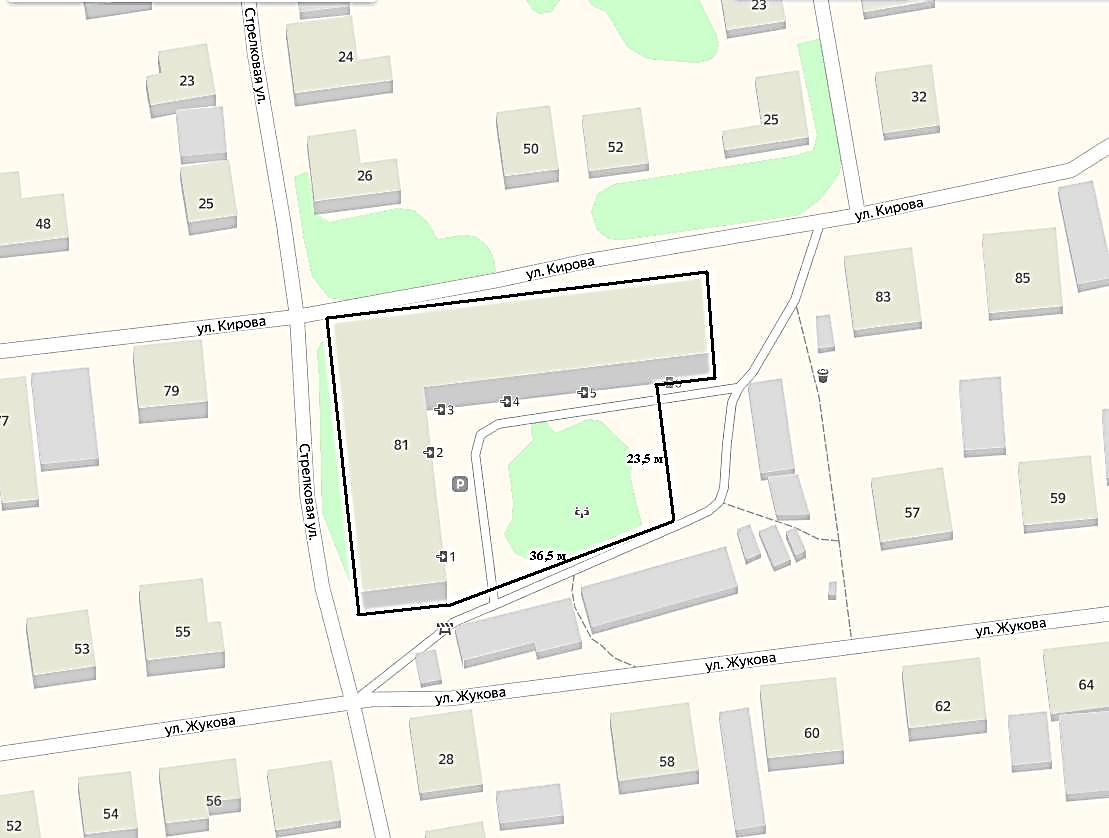 